Building: 356			           Date: March 19, 2024Names of Inspectors: Kordell Bergen, Rob Okashimo, Jannine GrantB.1                                                             C.1                                                             O.1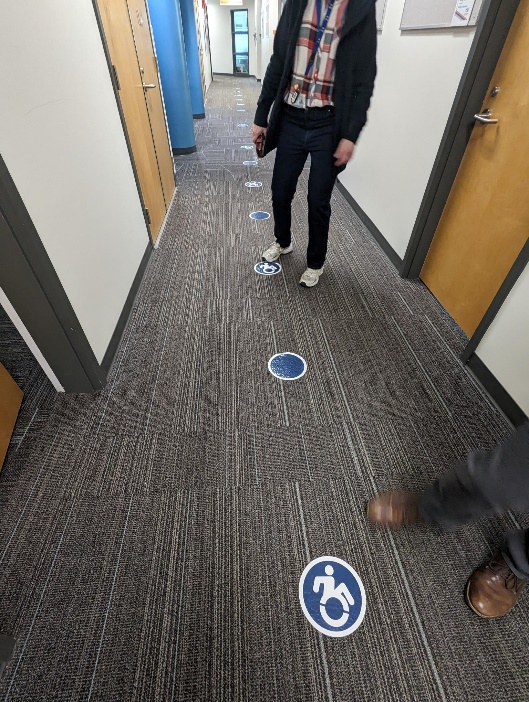 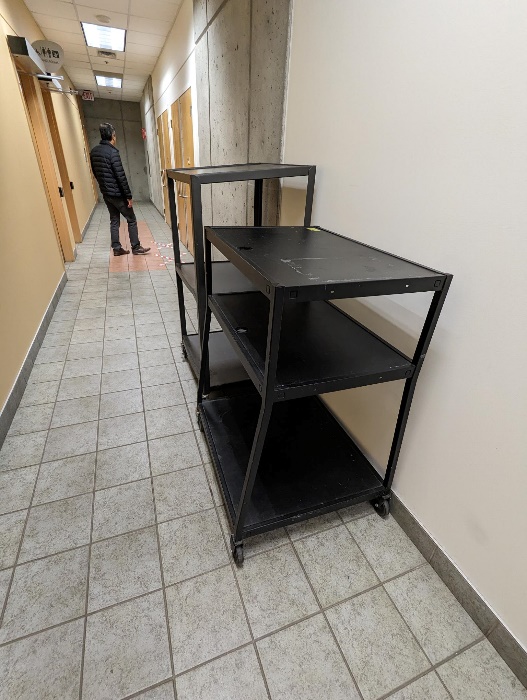 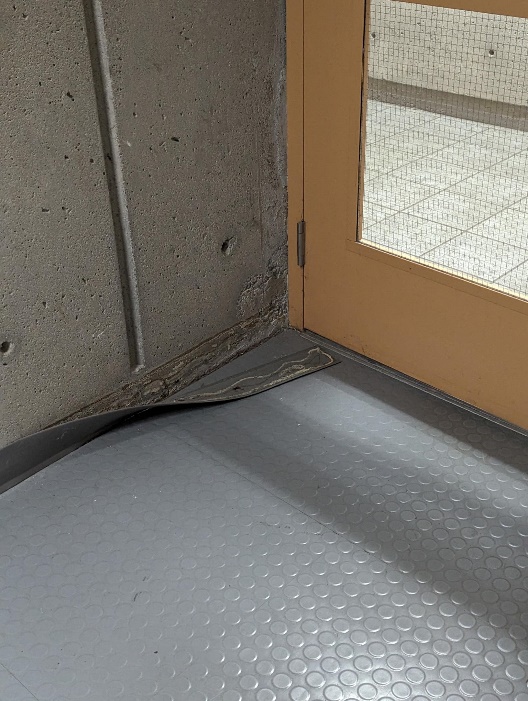 O.3                                                                                  O.4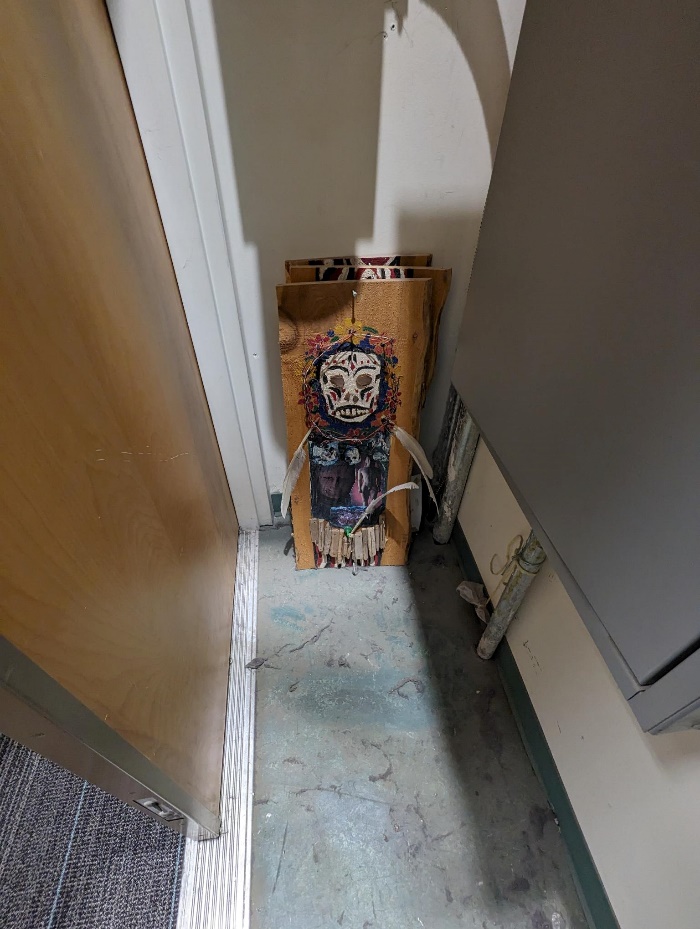 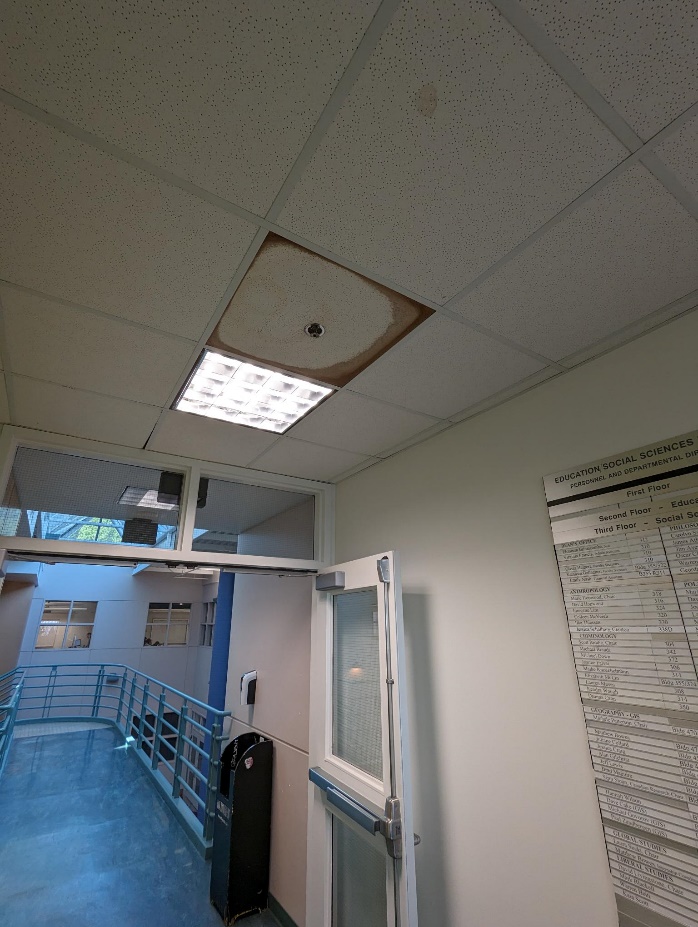 Building: 356			Date: March 19, 2024  Names of Inspectors: Kordell Bergen, Rob Okashimo, Jannine Grant A.3                                                           A.4                                                            E.1 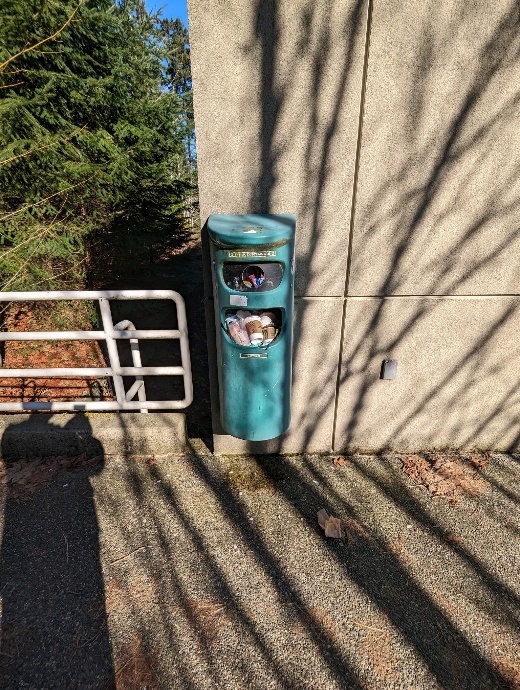 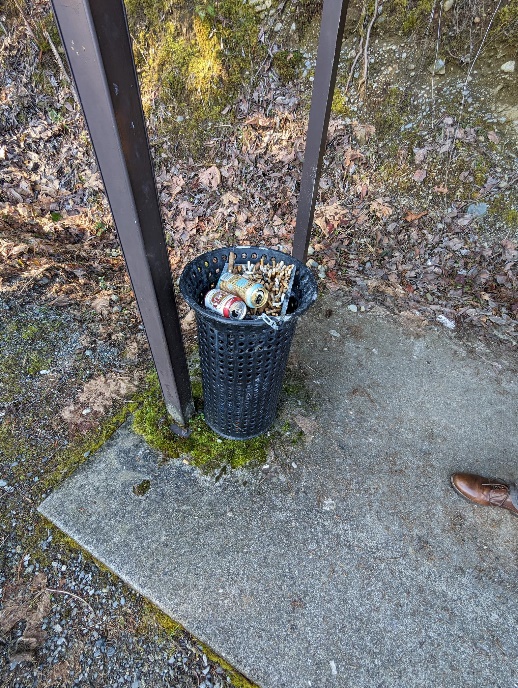 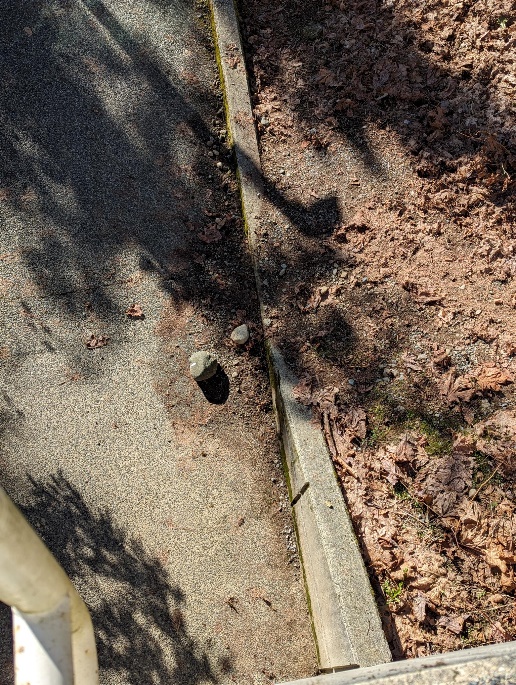 G.1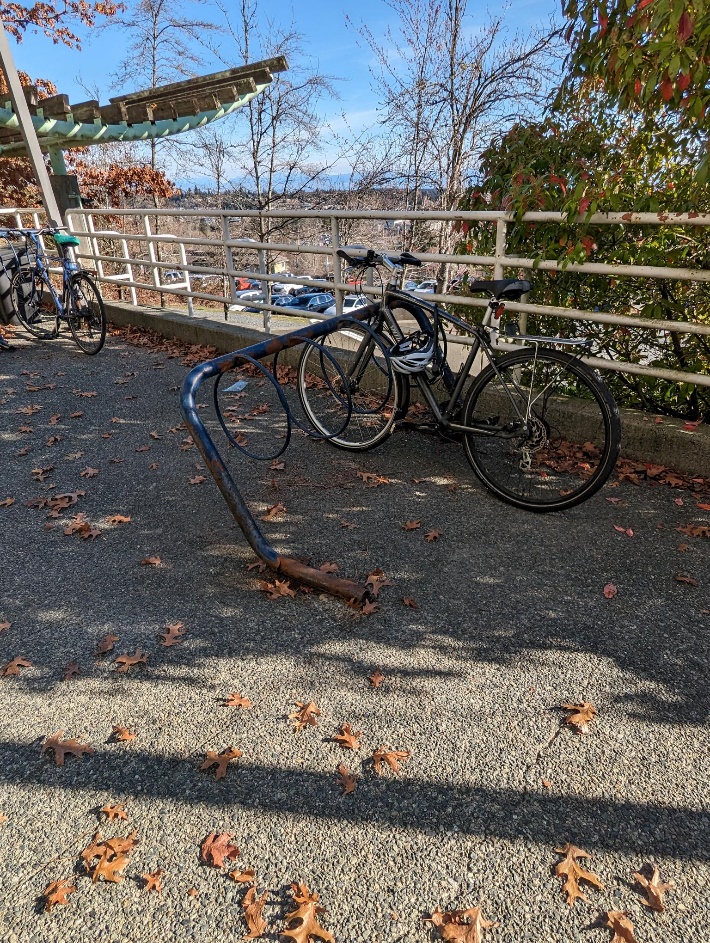 YesNoN/ABulletin Boards and SignsBulletin Boards and SignsBulletin Boards and SignsBulletin Boards and SignsA.1Are they clean and readable?XA.2Is the material changed frequently?XA.3Do items interfere with people walking by?XFloorsFloorsFloorsFloorsB.1Is there loose material, debris, worn carpeting?XB.2Are the floors slippery, oily or wet?XStairways and AislesStairways and AislesStairways and AislesStairways and AislesC.1Are they clear and unblocked?XC.2Are stairways well lighted?XC.3Are handrails, handholds in place?XC.4Are the aisles marked and visible?XEquipmentEquipmentEquipmentEquipmentD.1Are guards, screens and sound-dampening devices in place and effective?XD.2Is the furniture in good repair and safe to use?  Look for:D.3- chairs that are in poor repairXD.4- sharp edges on desks and cabinetsXD.5- poor ergonomics (keyboard elevation, chair adjustment, desk height)XD.6- crowdingXD.7Are ladders well maintained and safe to use?XEmergency EquipmentEmergency EquipmentEmergency EquipmentEmergency EquipmentE.1Is all fire control equipment regularly tested and certified?XE.2Is fire control equipment appropriate for the type of fire it must control?XE.3Is emergency lighting in place and regularly tested?XE.4Is there adequate fire suppression in the building?XBuildingBuildingBuildingBuildingF.1Do buildings conform to standards with respect to use, occupancy, building services, and plumbing facilities?XF.2Check the following structures to ensure safety:F.3- swinging doorsXF.4- floor and wall openingsXF.5- ladders, stairways and rampsXF.6- guardrailsXF.7Are materials stored safely?XAir Handling SystemAir Handling SystemAir Handling SystemAir Handling SystemG.1Does air exchange rate meet standard requirements?XG.2Is the system free of sources of contamination (e.g., asbestos, microorganisms, dust, fumes)?XG.3Is humidity within recommended range?XHazardous ProductsHazardous ProductsHazardous ProductsHazardous ProductsH.1Are there any hazardous products (e.g., products regulated by WHMIS)?XH.2- If yes, are the products properly labelled?XH.3- If yes, is there a corresponding safety data sheet (SDS) for each product?XH.4- If yes, are workers trained in how to work with or near these products safely?XSanitationSanitationSanitationSanitationI.1Are washrooms and food preparation areas clean?XI.2Are the following provided adequately?I.3- toiletsXI.4- showersXI.5- potable (drinkable) waterXI.6- clothing storageXI.7- change roomsXI.8- field accommodationsXI.9- lunchroomsXI.10Are measures in place to prevent the spread of disease?XSecuritySecuritySecuritySecurityJ.1Do entry and exit procedures provide workers personal security at night?XJ.2Are emergency (evacuation, fire, bomb threat, hostile person) procedures in place?XLightingLightingLightingLightingK.1Are lamp reflectors clean?XK.2Are bulbs missing?XK.3Are any areas dark?XMaterial StorageMaterial StorageMaterial StorageMaterial StorageL.1Are materials neatly and safely piled?XL.2Are there stepladders or stools to get to materials on higher shelves?XL.3Are storage shelves overloaded or beyond their rated capacity?XL.4Are large and heavy objects stored on lower shelves?XL.5Are passageways and work areas clear of obstructions?XGeneralGeneralGeneralGeneralM.1Are extension cords used extensively? (if so, consider installing permanent wiring)XM.2Are electrical or telephone cords exposed in areas where employees may become entangled?XM.3Is electrical wiring properly installed?XM.4Are machines properly guarded?XM.5Does any equipment have sharp metal projections?XM.6Are wall and ceiling fixtures fastened securely?XM.7Are paper and waste properly disposed of?XM.8Are desk and file drawers kept closed when not in use?XM.9Are office accessories stored appropriately?XM.10Are materials stacked on desks or cabinets?XM.11Are file cabinet drawers overloaded?XM.12Are file cabinets loaded with the heaviest items in the bottom drawers?XM.13Are shelves securely fastened to the wall when necessary?XM.14Are filing stools or wastebaskets placed where they might be tripping hazards?XMiscellaneous XO.1Stairwell trimXO.2Room 101C first aid kitXO.32nd floor electrical roomXO.4Ceiling panelXO.53rd floor landingXCorrective ActionAssigned ToB.1. The wheelchair route stickers are starting to peel, this has created a tripping hazard. Universal AccessC.1. Roller carts being stored on 1st floor, North hallway. Is there a better place to store these?Building OccupantsE.4. A fire extinguisher is recommended in the Coffee Room/Student Area 231. Toaster oven, toaster microwave, and kettle all noted and in use.Building OccupantsO.1. Wall trim on the 1st floor, South stairwell needs to be reattached.Facility ServicesO.2. Room 101C has what looks to be a level 2 first aid kit. Does this belong to security? Building occupants? Security Services/Building OccupantsO.3. Items being stored in 2nd floor electrical room. Please remove, this area is not a storage area.Building OccupantsO.4. The fire sprinkler on the 3rd floor appears to have leaked. Facility ServicesYesNoN/AAround the BuildingAround the BuildingAround the BuildingAround the BuildingA.1Is the address sign or number easily visible?XA.2Is waste stored in appropriate waste or recycling storage areas?XA.3Is the property kept clear of litter, combustibles, hazardous materials, etc.?XA.4If present, are smoking areas clean? Is an appropriate cigarette butt receptacle available?XParking LotParking LotParking LotParking LotB.1Are appropriate signs posted (e.g., no parking in fire routes, etc.)?XB.2Are the parking areas free from trip hazards (e.g., no pot holes, cracks, etc.)?XB.3Is the lighting adequate in the area and walkways at night?XB.4Is the parking lot kept free of debris?XB.5In winter, is the parking lot free from ice and snow?XStairsStairsStairsStairsC.1Are stairs, stairwells, and landings kept clear and unobstructed?XC.2In winter, are stairs, stairwells, and landings kept clear from ice and snow?XC.3Are stairways adequately lit?XC.4Are stairs, treads, hand rails, and any guards secure and in good condition?XC.5Do treads and landings have non-skid surfaces and they are in good condition?XExits / Fire SafetyExits / Fire SafetyExits / Fire SafetyExits / Fire SafetyD.1Are all emergency exits, exit doors, landings, and steps from the building well marked, unblocked, and kept in good condition?XD.2In winter, are exits kept free from ice and snow?XD.3In winter, is the roof area over the exits free of falling ice and snow hazards?XD.4Are exit doors, landings, and steps well lit? Are the lights over the exit doors working and in good repair?XD.5In winter, is the access ramp clear of ice and snow, and is there good traction?XD.6Can the building be easily accessed by the fire department? Are fire lanes accessible and posted?XD.7Are the fire department hose connections kept clear, accessible and have caps?XD.8Is the electrical service entrance area clear of trees and branches?XD.9Are all electrical wires out of reach of the public?XGroundsGroundsGroundsGroundsE.1Are walkways clear and in good condition? Are there any holes or trip hazards on grounds where workers/public may walk?XE.2In winter, are ice and snow cleared promptly from walkways?XE.3Is security lighting functioning properly?XE.4Are exit routes (from the grounds) well marked, and kept clear and unobstructed?XE.5Is fencing in good condition?XE.6Is any outdoor machinery in good repair?XStorage ShedStorage ShedStorage ShedStorage ShedF.1Are hazardous products adequately stored and labelled?XF.2Are incompatible materials stored separately?XF.3Is the shed or area secured and access limited?XF.4Is there any sign of leaks or spills?XF.5Are “No Smoking” signs posted when flammable products are stored?XF.6Is the storage area protected from exposure to heat, moisture, vibration, flame, etc. as appropriate for the products stored?XF.7Is equipment and machinery in good condition?XMiscellaneous G.1Bike RacksXCorrective ActionAssigned ToA.3. Exterior garbages are overflowing.Facility ServicesA.4. Smoking area is overflowing with cigarette butts.Facility ServicesE.1. Dirt and rocks in front of 2nd floor entrance/exit. Tripping hazard.Facility ServicesG.1. The bike rack in the picture is broken at the base and no longer secured to the concrete. The second bike rack is not broken, but the anchors in the concrete have failed and the bike rack can be moved.Facility Services